BEOORDELING MENTORNATUURTer informatie, een overzicht van de verwachte basiscompetenties in het derde jaar: 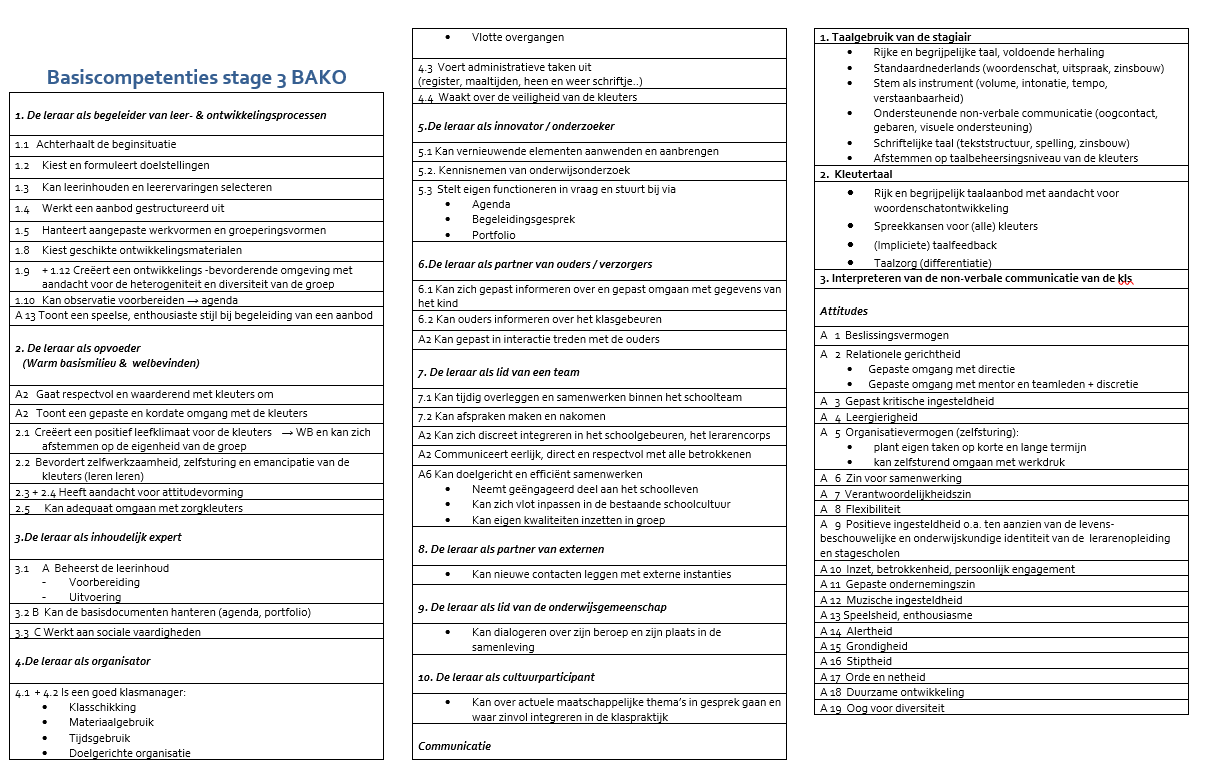 Student: Stageperiode: School:Mentor: Aantal kls./lln.: Student: Stageperiode: School:Mentor: Aantal kls./lln.: Volgens de basiscompetenties van de leraar:(-)- = (zeer) zwak / ± = voldoende / (+)+ = (zeer) goedVolgens de basiscompetenties van de leraar:(-)- = (zeer) zwak / ± = voldoende / (+)+ = (zeer) goed--zz-z±v+g+g++zg1. De leraar als begeleider van leer- en  ontwikkelingsprocessen (Rijk basismilieu/Betrokkenheid)1. De leraar als begeleider van leer- en  ontwikkelingsprocessen (Rijk basismilieu/Betrokkenheid)---±++++Rekening houdend met de beginsituatie van de doelgroep formuleert de student gepaste doelen, selecteert  passende inhouden en  aangepaste ontwikkelingsmaterialen, werk- en groeperingsvormen. De student ontwerpt een aanbod binnen de leergebieden ‘wetenschap en techniek’ en/of ‘mens en maatschappij’  rekening houdend met de principes van NME en EDO.De student structureert de ideeën tot een samenhangend geheel.De student test het ontwerp indien mogelijk uit met meerdere groepen en:Hanteert hierbij een enthousiaste en speelse stijlGaat doelgericht te werkRekening houdend met de beginsituatie van de doelgroep formuleert de student gepaste doelen, selecteert  passende inhouden en  aangepaste ontwikkelingsmaterialen, werk- en groeperingsvormen. De student ontwerpt een aanbod binnen de leergebieden ‘wetenschap en techniek’ en/of ‘mens en maatschappij’  rekening houdend met de principes van NME en EDO.De student structureert de ideeën tot een samenhangend geheel.De student test het ontwerp indien mogelijk uit met meerdere groepen en:Hanteert hierbij een enthousiaste en speelse stijlGaat doelgericht te werkRekening houdend met de beginsituatie van de doelgroep formuleert de student gepaste doelen, selecteert  passende inhouden en  aangepaste ontwikkelingsmaterialen, werk- en groeperingsvormen. De student ontwerpt een aanbod binnen de leergebieden ‘wetenschap en techniek’ en/of ‘mens en maatschappij’  rekening houdend met de principes van NME en EDO.De student structureert de ideeën tot een samenhangend geheel.De student test het ontwerp indien mogelijk uit met meerdere groepen en:Hanteert hierbij een enthousiaste en speelse stijlGaat doelgericht te werkRekening houdend met de beginsituatie van de doelgroep formuleert de student gepaste doelen, selecteert  passende inhouden en  aangepaste ontwikkelingsmaterialen, werk- en groeperingsvormen. De student ontwerpt een aanbod binnen de leergebieden ‘wetenschap en techniek’ en/of ‘mens en maatschappij’  rekening houdend met de principes van NME en EDO.De student structureert de ideeën tot een samenhangend geheel.De student test het ontwerp indien mogelijk uit met meerdere groepen en:Hanteert hierbij een enthousiaste en speelse stijlGaat doelgericht te werkRekening houdend met de beginsituatie van de doelgroep formuleert de student gepaste doelen, selecteert  passende inhouden en  aangepaste ontwikkelingsmaterialen, werk- en groeperingsvormen. De student ontwerpt een aanbod binnen de leergebieden ‘wetenschap en techniek’ en/of ‘mens en maatschappij’  rekening houdend met de principes van NME en EDO.De student structureert de ideeën tot een samenhangend geheel.De student test het ontwerp indien mogelijk uit met meerdere groepen en:Hanteert hierbij een enthousiaste en speelse stijlGaat doelgericht te werkRekening houdend met de beginsituatie van de doelgroep formuleert de student gepaste doelen, selecteert  passende inhouden en  aangepaste ontwikkelingsmaterialen, werk- en groeperingsvormen. De student ontwerpt een aanbod binnen de leergebieden ‘wetenschap en techniek’ en/of ‘mens en maatschappij’  rekening houdend met de principes van NME en EDO.De student structureert de ideeën tot een samenhangend geheel.De student test het ontwerp indien mogelijk uit met meerdere groepen en:Hanteert hierbij een enthousiaste en speelse stijlGaat doelgericht te werkRekening houdend met de beginsituatie van de doelgroep formuleert de student gepaste doelen, selecteert  passende inhouden en  aangepaste ontwikkelingsmaterialen, werk- en groeperingsvormen. De student ontwerpt een aanbod binnen de leergebieden ‘wetenschap en techniek’ en/of ‘mens en maatschappij’  rekening houdend met de principes van NME en EDO.De student structureert de ideeën tot een samenhangend geheel.De student test het ontwerp indien mogelijk uit met meerdere groepen en:Hanteert hierbij een enthousiaste en speelse stijlGaat doelgericht te werkRekening houdend met de beginsituatie van de doelgroep formuleert de student gepaste doelen, selecteert  passende inhouden en  aangepaste ontwikkelingsmaterialen, werk- en groeperingsvormen. De student ontwerpt een aanbod binnen de leergebieden ‘wetenschap en techniek’ en/of ‘mens en maatschappij’  rekening houdend met de principes van NME en EDO.De student structureert de ideeën tot een samenhangend geheel.De student test het ontwerp indien mogelijk uit met meerdere groepen en:Hanteert hierbij een enthousiaste en speelse stijlGaat doelgericht te werk2. De leraar als opvoeder  (Warm basismilieu / Welbevinden)2. De leraar als opvoeder  (Warm basismilieu / Welbevinden)---±++++De student ondersteunt de emancipatie en de maatschappelijke participatie van leden van de doelgroep.De student begeleidt attitudevorming en ondersteunt maatschappelijke participatie van de doelgroep.De student bespreekt actuele maatschappelijke ontwikkelingen met de doelgroep.De student ondersteunt de emancipatie en de maatschappelijke participatie van leden van de doelgroep.De student begeleidt attitudevorming en ondersteunt maatschappelijke participatie van de doelgroep.De student bespreekt actuele maatschappelijke ontwikkelingen met de doelgroep.De student ondersteunt de emancipatie en de maatschappelijke participatie van leden van de doelgroep.De student begeleidt attitudevorming en ondersteunt maatschappelijke participatie van de doelgroep.De student bespreekt actuele maatschappelijke ontwikkelingen met de doelgroep.De student ondersteunt de emancipatie en de maatschappelijke participatie van leden van de doelgroep.De student begeleidt attitudevorming en ondersteunt maatschappelijke participatie van de doelgroep.De student bespreekt actuele maatschappelijke ontwikkelingen met de doelgroep.De student ondersteunt de emancipatie en de maatschappelijke participatie van leden van de doelgroep.De student begeleidt attitudevorming en ondersteunt maatschappelijke participatie van de doelgroep.De student bespreekt actuele maatschappelijke ontwikkelingen met de doelgroep.De student ondersteunt de emancipatie en de maatschappelijke participatie van leden van de doelgroep.De student begeleidt attitudevorming en ondersteunt maatschappelijke participatie van de doelgroep.De student bespreekt actuele maatschappelijke ontwikkelingen met de doelgroep.De student ondersteunt de emancipatie en de maatschappelijke participatie van leden van de doelgroep.De student begeleidt attitudevorming en ondersteunt maatschappelijke participatie van de doelgroep.De student bespreekt actuele maatschappelijke ontwikkelingen met de doelgroep.De student ondersteunt de emancipatie en de maatschappelijke participatie van leden van de doelgroep.De student begeleidt attitudevorming en ondersteunt maatschappelijke participatie van de doelgroep.De student bespreekt actuele maatschappelijke ontwikkelingen met de doelgroep.3. De leraar als inhoudelijk expert3. De leraar als inhoudelijk expert---±++++De student informeert zich grondig over de visie, doelstellingen en aanpak van de opdrachtgever.De student verkent het onderwerp van de opdracht grondig .De student beheerst de inhoudelijke, didactische en pedagogische expertise van de leergebieden en kan deze actualiseren, verbreden en verdiepen.De student beheerst de domeinspecifieke, vakinhoudelijke en vakdidactische expertise van de leergebieden en kan deze actualiseren, verbreden en verdiepen.De student wendt de verworven expertise met betrekking tot leergebieden aan op een geïntegreerde manier.De student informeert zich grondig over de visie, doelstellingen en aanpak van de opdrachtgever.De student verkent het onderwerp van de opdracht grondig .De student beheerst de inhoudelijke, didactische en pedagogische expertise van de leergebieden en kan deze actualiseren, verbreden en verdiepen.De student beheerst de domeinspecifieke, vakinhoudelijke en vakdidactische expertise van de leergebieden en kan deze actualiseren, verbreden en verdiepen.De student wendt de verworven expertise met betrekking tot leergebieden aan op een geïntegreerde manier.De student informeert zich grondig over de visie, doelstellingen en aanpak van de opdrachtgever.De student verkent het onderwerp van de opdracht grondig .De student beheerst de inhoudelijke, didactische en pedagogische expertise van de leergebieden en kan deze actualiseren, verbreden en verdiepen.De student beheerst de domeinspecifieke, vakinhoudelijke en vakdidactische expertise van de leergebieden en kan deze actualiseren, verbreden en verdiepen.De student wendt de verworven expertise met betrekking tot leergebieden aan op een geïntegreerde manier.De student informeert zich grondig over de visie, doelstellingen en aanpak van de opdrachtgever.De student verkent het onderwerp van de opdracht grondig .De student beheerst de inhoudelijke, didactische en pedagogische expertise van de leergebieden en kan deze actualiseren, verbreden en verdiepen.De student beheerst de domeinspecifieke, vakinhoudelijke en vakdidactische expertise van de leergebieden en kan deze actualiseren, verbreden en verdiepen.De student wendt de verworven expertise met betrekking tot leergebieden aan op een geïntegreerde manier.De student informeert zich grondig over de visie, doelstellingen en aanpak van de opdrachtgever.De student verkent het onderwerp van de opdracht grondig .De student beheerst de inhoudelijke, didactische en pedagogische expertise van de leergebieden en kan deze actualiseren, verbreden en verdiepen.De student beheerst de domeinspecifieke, vakinhoudelijke en vakdidactische expertise van de leergebieden en kan deze actualiseren, verbreden en verdiepen.De student wendt de verworven expertise met betrekking tot leergebieden aan op een geïntegreerde manier.De student informeert zich grondig over de visie, doelstellingen en aanpak van de opdrachtgever.De student verkent het onderwerp van de opdracht grondig .De student beheerst de inhoudelijke, didactische en pedagogische expertise van de leergebieden en kan deze actualiseren, verbreden en verdiepen.De student beheerst de domeinspecifieke, vakinhoudelijke en vakdidactische expertise van de leergebieden en kan deze actualiseren, verbreden en verdiepen.De student wendt de verworven expertise met betrekking tot leergebieden aan op een geïntegreerde manier.De student informeert zich grondig over de visie, doelstellingen en aanpak van de opdrachtgever.De student verkent het onderwerp van de opdracht grondig .De student beheerst de inhoudelijke, didactische en pedagogische expertise van de leergebieden en kan deze actualiseren, verbreden en verdiepen.De student beheerst de domeinspecifieke, vakinhoudelijke en vakdidactische expertise van de leergebieden en kan deze actualiseren, verbreden en verdiepen.De student wendt de verworven expertise met betrekking tot leergebieden aan op een geïntegreerde manier.De student informeert zich grondig over de visie, doelstellingen en aanpak van de opdrachtgever.De student verkent het onderwerp van de opdracht grondig .De student beheerst de inhoudelijke, didactische en pedagogische expertise van de leergebieden en kan deze actualiseren, verbreden en verdiepen.De student beheerst de domeinspecifieke, vakinhoudelijke en vakdidactische expertise van de leergebieden en kan deze actualiseren, verbreden en verdiepen.De student wendt de verworven expertise met betrekking tot leergebieden aan op een geïntegreerde manier.4. De leraar als organisator4. De leraar als organisator---±++++Indien het ontwerp kan uitgetest worden, organiseert de student een stimulerende, werkbare en veilige leef-, speel- en leeromgeving.De student slaagt er in om activiteiten vlot te organiseren buiten de klascontext.De student gebruikt duurzame materialen.Indien het ontwerp kan uitgetest worden, organiseert de student een stimulerende, werkbare en veilige leef-, speel- en leeromgeving.De student slaagt er in om activiteiten vlot te organiseren buiten de klascontext.De student gebruikt duurzame materialen.Indien het ontwerp kan uitgetest worden, organiseert de student een stimulerende, werkbare en veilige leef-, speel- en leeromgeving.De student slaagt er in om activiteiten vlot te organiseren buiten de klascontext.De student gebruikt duurzame materialen.Indien het ontwerp kan uitgetest worden, organiseert de student een stimulerende, werkbare en veilige leef-, speel- en leeromgeving.De student slaagt er in om activiteiten vlot te organiseren buiten de klascontext.De student gebruikt duurzame materialen.Indien het ontwerp kan uitgetest worden, organiseert de student een stimulerende, werkbare en veilige leef-, speel- en leeromgeving.De student slaagt er in om activiteiten vlot te organiseren buiten de klascontext.De student gebruikt duurzame materialen.Indien het ontwerp kan uitgetest worden, organiseert de student een stimulerende, werkbare en veilige leef-, speel- en leeromgeving.De student slaagt er in om activiteiten vlot te organiseren buiten de klascontext.De student gebruikt duurzame materialen.Indien het ontwerp kan uitgetest worden, organiseert de student een stimulerende, werkbare en veilige leef-, speel- en leeromgeving.De student slaagt er in om activiteiten vlot te organiseren buiten de klascontext.De student gebruikt duurzame materialen.Indien het ontwerp kan uitgetest worden, organiseert de student een stimulerende, werkbare en veilige leef-, speel- en leeromgeving.De student slaagt er in om activiteiten vlot te organiseren buiten de klascontext.De student gebruikt duurzame materialen.5.  De leraar als onderzoeker/innovator5.  De leraar als onderzoeker/innovator---±++++Indien het ontwerp kan uitgetest worden, reflecteert de student systematisch en kritisch over zijn eigen functioneren en stuurt zijn aanbod en aanpak bij.Indien het ontwerp kan uitgetest worden, reflecteert de student systematisch en kritisch over zijn eigen functioneren en stuurt zijn aanbod en aanpak bij.Indien het ontwerp kan uitgetest worden, reflecteert de student systematisch en kritisch over zijn eigen functioneren en stuurt zijn aanbod en aanpak bij.Indien het ontwerp kan uitgetest worden, reflecteert de student systematisch en kritisch over zijn eigen functioneren en stuurt zijn aanbod en aanpak bij.Indien het ontwerp kan uitgetest worden, reflecteert de student systematisch en kritisch over zijn eigen functioneren en stuurt zijn aanbod en aanpak bij.Indien het ontwerp kan uitgetest worden, reflecteert de student systematisch en kritisch over zijn eigen functioneren en stuurt zijn aanbod en aanpak bij.Indien het ontwerp kan uitgetest worden, reflecteert de student systematisch en kritisch over zijn eigen functioneren en stuurt zijn aanbod en aanpak bij.Indien het ontwerp kan uitgetest worden, reflecteert de student systematisch en kritisch over zijn eigen functioneren en stuurt zijn aanbod en aanpak bij.6. De leraar als partner van ouders/ verzorgers6. De leraar als partner van ouders/ verzorgers------±±++++7. De leraar als lid van een team7. De leraar als lid van een team------±±++++De student overlegt en werkt samen met andere betrokkenen binnen de organisatie/ instelling.De student overlegt binnen een team over de eigen/gezamenlijke pedagogische en didactische opdracht en leeft afspraken naDe student ondersteunt de visie van de organisatie/ instelling.De student overlegt en werkt samen met andere betrokkenen binnen de organisatie/ instelling.De student overlegt binnen een team over de eigen/gezamenlijke pedagogische en didactische opdracht en leeft afspraken naDe student ondersteunt de visie van de organisatie/ instelling.De student overlegt en werkt samen met andere betrokkenen binnen de organisatie/ instelling.De student overlegt binnen een team over de eigen/gezamenlijke pedagogische en didactische opdracht en leeft afspraken naDe student ondersteunt de visie van de organisatie/ instelling.De student overlegt en werkt samen met andere betrokkenen binnen de organisatie/ instelling.De student overlegt binnen een team over de eigen/gezamenlijke pedagogische en didactische opdracht en leeft afspraken naDe student ondersteunt de visie van de organisatie/ instelling.De student overlegt en werkt samen met andere betrokkenen binnen de organisatie/ instelling.De student overlegt binnen een team over de eigen/gezamenlijke pedagogische en didactische opdracht en leeft afspraken naDe student ondersteunt de visie van de organisatie/ instelling.De student overlegt en werkt samen met andere betrokkenen binnen de organisatie/ instelling.De student overlegt binnen een team over de eigen/gezamenlijke pedagogische en didactische opdracht en leeft afspraken naDe student ondersteunt de visie van de organisatie/ instelling.De student overlegt en werkt samen met andere betrokkenen binnen de organisatie/ instelling.De student overlegt binnen een team over de eigen/gezamenlijke pedagogische en didactische opdracht en leeft afspraken naDe student ondersteunt de visie van de organisatie/ instelling.De student overlegt en werkt samen met andere betrokkenen binnen de organisatie/ instelling.De student overlegt binnen een team over de eigen/gezamenlijke pedagogische en didactische opdracht en leeft afspraken naDe student ondersteunt de visie van de organisatie/ instelling.De student overlegt en werkt samen met andere betrokkenen binnen de organisatie/ instelling.De student overlegt binnen een team over de eigen/gezamenlijke pedagogische en didactische opdracht en leeft afspraken naDe student ondersteunt de visie van de organisatie/ instelling.De student overlegt en werkt samen met andere betrokkenen binnen de organisatie/ instelling.De student overlegt binnen een team over de eigen/gezamenlijke pedagogische en didactische opdracht en leeft afspraken naDe student ondersteunt de visie van de organisatie/ instelling.De student overlegt en werkt samen met andere betrokkenen binnen de organisatie/ instelling.De student overlegt binnen een team over de eigen/gezamenlijke pedagogische en didactische opdracht en leeft afspraken naDe student ondersteunt de visie van de organisatie/ instelling.8. De leraar als partner van externen8. De leraar als partner van externen------±±++++De student  werkt samen met externe partners om duurzame maatschappelijke ontwikkelingen te realiseren.De student  werkt samen met externe partners om duurzame maatschappelijke ontwikkelingen te realiseren.De student  werkt samen met externe partners om duurzame maatschappelijke ontwikkelingen te realiseren.De student  werkt samen met externe partners om duurzame maatschappelijke ontwikkelingen te realiseren.De student  werkt samen met externe partners om duurzame maatschappelijke ontwikkelingen te realiseren.De student  werkt samen met externe partners om duurzame maatschappelijke ontwikkelingen te realiseren.De student  werkt samen met externe partners om duurzame maatschappelijke ontwikkelingen te realiseren.De student  werkt samen met externe partners om duurzame maatschappelijke ontwikkelingen te realiseren.De student  werkt samen met externe partners om duurzame maatschappelijke ontwikkelingen te realiseren.De student  werkt samen met externe partners om duurzame maatschappelijke ontwikkelingen te realiseren.De student  werkt samen met externe partners om duurzame maatschappelijke ontwikkelingen te realiseren.9. De leraar als lid van de onderwijsgemeenschap9. De leraar als lid van de onderwijsgemeenschap------±±++++10. De leraar als cultuurparticipant10. De leraar als cultuurparticipant------±±++++De student ondersteunt de doelgroep bij het maken van duurzame keuzes.De student ondersteunt de doelgroep bij het maken van duurzame keuzes.De student ondersteunt de doelgroep bij het maken van duurzame keuzes.De student ondersteunt de doelgroep bij het maken van duurzame keuzes.De student ondersteunt de doelgroep bij het maken van duurzame keuzes.De student ondersteunt de doelgroep bij het maken van duurzame keuzes.De student ondersteunt de doelgroep bij het maken van duurzame keuzes.De student ondersteunt de doelgroep bij het maken van duurzame keuzes.De student ondersteunt de doelgroep bij het maken van duurzame keuzes.De student ondersteunt de doelgroep bij het maken van duurzame keuzes.De student ondersteunt de doelgroep bij het maken van duurzame keuzes.CommunicatieCommunicatie------±±++++Attitudes------±±++++++Zin voor samenwerking: de student engageert zich om collectief aan dezelfde taak te werken.Maatschappelijk engagement: de student kiest ervoor een maatschappelijk engagement op te nemen om bij te dragen tot een betere wereldDuurzaamheid: de student zet in op duurzaam leren, gaat duurzaam om met materiaal, engageert zich voor duurzaam samenleven.Zin voor samenwerking: de student engageert zich om collectief aan dezelfde taak te werken.Maatschappelijk engagement: de student kiest ervoor een maatschappelijk engagement op te nemen om bij te dragen tot een betere wereldDuurzaamheid: de student zet in op duurzaam leren, gaat duurzaam om met materiaal, engageert zich voor duurzaam samenleven.Zin voor samenwerking: de student engageert zich om collectief aan dezelfde taak te werken.Maatschappelijk engagement: de student kiest ervoor een maatschappelijk engagement op te nemen om bij te dragen tot een betere wereldDuurzaamheid: de student zet in op duurzaam leren, gaat duurzaam om met materiaal, engageert zich voor duurzaam samenleven.Zin voor samenwerking: de student engageert zich om collectief aan dezelfde taak te werken.Maatschappelijk engagement: de student kiest ervoor een maatschappelijk engagement op te nemen om bij te dragen tot een betere wereldDuurzaamheid: de student zet in op duurzaam leren, gaat duurzaam om met materiaal, engageert zich voor duurzaam samenleven.Zin voor samenwerking: de student engageert zich om collectief aan dezelfde taak te werken.Maatschappelijk engagement: de student kiest ervoor een maatschappelijk engagement op te nemen om bij te dragen tot een betere wereldDuurzaamheid: de student zet in op duurzaam leren, gaat duurzaam om met materiaal, engageert zich voor duurzaam samenleven.Zin voor samenwerking: de student engageert zich om collectief aan dezelfde taak te werken.Maatschappelijk engagement: de student kiest ervoor een maatschappelijk engagement op te nemen om bij te dragen tot een betere wereldDuurzaamheid: de student zet in op duurzaam leren, gaat duurzaam om met materiaal, engageert zich voor duurzaam samenleven.Zin voor samenwerking: de student engageert zich om collectief aan dezelfde taak te werken.Maatschappelijk engagement: de student kiest ervoor een maatschappelijk engagement op te nemen om bij te dragen tot een betere wereldDuurzaamheid: de student zet in op duurzaam leren, gaat duurzaam om met materiaal, engageert zich voor duurzaam samenleven.Zin voor samenwerking: de student engageert zich om collectief aan dezelfde taak te werken.Maatschappelijk engagement: de student kiest ervoor een maatschappelijk engagement op te nemen om bij te dragen tot een betere wereldDuurzaamheid: de student zet in op duurzaam leren, gaat duurzaam om met materiaal, engageert zich voor duurzaam samenleven.Zin voor samenwerking: de student engageert zich om collectief aan dezelfde taak te werken.Maatschappelijk engagement: de student kiest ervoor een maatschappelijk engagement op te nemen om bij te dragen tot een betere wereldDuurzaamheid: de student zet in op duurzaam leren, gaat duurzaam om met materiaal, engageert zich voor duurzaam samenleven.Zin voor samenwerking: de student engageert zich om collectief aan dezelfde taak te werken.Maatschappelijk engagement: de student kiest ervoor een maatschappelijk engagement op te nemen om bij te dragen tot een betere wereldDuurzaamheid: de student zet in op duurzaam leren, gaat duurzaam om met materiaal, engageert zich voor duurzaam samenleven.Zin voor samenwerking: de student engageert zich om collectief aan dezelfde taak te werken.Maatschappelijk engagement: de student kiest ervoor een maatschappelijk engagement op te nemen om bij te dragen tot een betere wereldDuurzaamheid: de student zet in op duurzaam leren, gaat duurzaam om met materiaal, engageert zich voor duurzaam samenleven.Algemene beoordeling:Noot: bij de evaluatie van de stage wordt op het einde niet gewoon een afweging gemaakt van alle scores op alle rubrieken. Om te slagen moet de student een voldoende halen voor alle functionele gehelen van de basiscompetenties (zie ECTS).Algemene beoordeling:Noot: bij de evaluatie van de stage wordt op het einde niet gewoon een afweging gemaakt van alle scores op alle rubrieken. Om te slagen moet de student een voldoende halen voor alle functionele gehelen van de basiscompetenties (zie ECTS).Algemene beoordeling:Noot: bij de evaluatie van de stage wordt op het einde niet gewoon een afweging gemaakt van alle scores op alle rubrieken. Om te slagen moet de student een voldoende halen voor alle functionele gehelen van de basiscompetenties (zie ECTS).Algemene beoordeling:Noot: bij de evaluatie van de stage wordt op het einde niet gewoon een afweging gemaakt van alle scores op alle rubrieken. Om te slagen moet de student een voldoende halen voor alle functionele gehelen van de basiscompetenties (zie ECTS).Algemene beoordeling:Noot: bij de evaluatie van de stage wordt op het einde niet gewoon een afweging gemaakt van alle scores op alle rubrieken. Om te slagen moet de student een voldoende halen voor alle functionele gehelen van de basiscompetenties (zie ECTS).Algemene beoordeling:Noot: bij de evaluatie van de stage wordt op het einde niet gewoon een afweging gemaakt van alle scores op alle rubrieken. Om te slagen moet de student een voldoende halen voor alle functionele gehelen van de basiscompetenties (zie ECTS).Algemene beoordeling:Noot: bij de evaluatie van de stage wordt op het einde niet gewoon een afweging gemaakt van alle scores op alle rubrieken. Om te slagen moet de student een voldoende halen voor alle functionele gehelen van de basiscompetenties (zie ECTS).Algemene beoordeling:Noot: bij de evaluatie van de stage wordt op het einde niet gewoon een afweging gemaakt van alle scores op alle rubrieken. Om te slagen moet de student een voldoende halen voor alle functionele gehelen van de basiscompetenties (zie ECTS).Algemene beoordeling:Noot: bij de evaluatie van de stage wordt op het einde niet gewoon een afweging gemaakt van alle scores op alle rubrieken. Om te slagen moet de student een voldoende halen voor alle functionele gehelen van de basiscompetenties (zie ECTS).Algemene beoordeling:Noot: bij de evaluatie van de stage wordt op het einde niet gewoon een afweging gemaakt van alle scores op alle rubrieken. Om te slagen moet de student een voldoende halen voor alle functionele gehelen van de basiscompetenties (zie ECTS).Algemene beoordeling:Noot: bij de evaluatie van de stage wordt op het einde niet gewoon een afweging gemaakt van alle scores op alle rubrieken. Om te slagen moet de student een voldoende halen voor alle functionele gehelen van de basiscompetenties (zie ECTS).